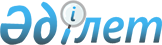 Об организации оплачиваемых общественных работ на 2009 год
					
			Утративший силу
			
			
		
					Постановление Глубоковского районного акимата Восточно-Казахстанской области от 25 декабря 2008 года N 1260. Зарегистрировано Управлением юстиции Глубоковского района Департамента юстиции Восточно-Казахстанской области 23 января 2009 года за N 5-9-95. Утратило силу постановлением Глубоковского районного акимата ВКО от 29 декабря 2009 года N 389

      Сноска. Утратило силу постановлением Глубоковского районного акимата ВКО от 29.12.2009 N 389.      В целях обеспечения безработных временной занятостью, руководствуясь подпунктом 14) пункта 1 статьи 31 Закона Республики Казахстан от 23 января 2001 г. № 148-II «О местном государственном управлении в Республике Казахстан», пунктом 5 статьи 7 Закона Республики Казахстан от 23 января 2001 года № 149-II «О занятости населения», постановлением Правительства Республики Казахстан от 19 июня 2001 года № 836 «О мерах по реализации Закона Республики Казахстан от 23 января 2001 года «О занятости населения», Глубоковский районный акимат ПОСТАНОВЛЯЕТ:



      1. Утвердить прилагаемый перечень организаций, в которых будут организованы общественные работы в 2009 году, количество человек, объемы работ.



      2. Начальнику ГУ «Отдел занятости и социальных программ Глубоковского района» М. Пономаревой направить на общественные работы 430 безработных, с выплатой им заработной платы согласно утвержденного плана по реализации комплексных мероприятий, направленных на совершенствование системы занятости населения по Глубоковскому району на 2008-2010 г.г.



      3. Финансирование общественных работ производить из средств местного бюджета.



      4. Начальнику ГУ «Отдел занятости и социальных программ Глубоковского района» М. Пономаревой, акимам сельских округов и поселков обеспечить эффективную работу по организации оплачиваемых общественных работ.



      5. Утвердить прилагаемый перечень оплачиваемых общественных работ на 2009 год.



      6. Постановление Глубоковского районного акимата от 24 декабря 2007 года № 632 «Об организации оплачиваемых общественных работ на 2008 год», зарегистрированное в реестре государственной регистрации нормативных правовых актов 18 января 2008 года № 5-9-77, (опубликованное в районной газете «Огни Прииртышья» от 15 февраля 2008 года № 7) признать утратившим силу.



      7. Контроль по выполнению постановления возложить на заместителя акима района В. Лаптева.



      8. Постановление вводится в действие по истечении десяти календарных дней после дня первого официального опубликования, распространяется на отношения, возникшие с 01 января 2009 года.       Аким Глубоковского района       Д. Бейсембаев

Утвержден

постановлением Глубоковского

районного акимата

от 25 декабря 2008 г. № 1260ПЕРЕЧЕНЬ

оплачиваемых общественных работ на 2009 год      1. Помощь организациям жилищно-коммунального хозяйства в уборке территорий населенных пунктов, промышленных предприятий района.

      2. Подсобные работы по строительству и ремонту дорог, прокладке водопроводных, газопроводных, канализационных коммуникаций.

      3. Участие в мелиоративных работах, в проведении противопаводковых мероприятий, очистке больших и малых мостов, русел головных каналов, арыков, ручьев, рек.

      4. Работы по строительству, реконструкции, ремонту жилья, объектов социально-культурного назначения, сельского хозяйства и промышленности.

      5. Восстановление историко-архитектурных памятников, комплексов, заповедных зон.

      6. Экологическое оздоровление регионов (озеленение и благоустройство).

      7. Помощь в организации масштабных мероприятий культурного назначения (спортивные соревнования, фестивали, праздники, смотры народного творчества и другие), организация досуга детей и подростков по месту жительства.

      8. Помощь в проведении республиканских и региональных общественных кампаний. Участие в переписи населения, социологических опросах, уточнении похозяйственных книг, списков избирателей, работа в налоговом комитете, с архивными документами.

      9. Сезонные краткосрочные работы по откорму скота, птицы, выращиванию овощей и зерновых, масличных культур по подготовке семян к посеву, уборке урожая, переработке сельхозпродукции, картофеля, масличных культур и сбору урожая и ягод.

      10. Участие в ветеринарных, санитарно-профилактических мероприятиях.

      11. Борьба с вредителями сельского хозяйства.

      12. Уход за больными и престарелыми людьми, помощь на дому.

      13. Охрана правопорядка и объектов, посевов и урожая, в том числе охрана дачных участков, консьержи.

      14. Сезонно-отопительные работы.

      15. Уборка помещений, лестничных клеток и пролетов в жилых домах.

      16. Другие виды работ:

      1) переработка молочных продуктов;

      2) разборка заброшенных зданий;

      3) ритуальные услуги (охрана кладбища, копка могил, авто услуги);

      4) выполнение подсобных работ при выпечке хлебобулочных изделий;

      5) пошив и ремонт одежды, спецодежды, сценических костюмов и швейных изделий;

      6) пошив и ремонт обуви и специальной обуви;

      7) выполнение подсобных работ по ремонту отопления, канализации;

      8) участие в составлении социальных карт;

      9) участие в оформлении документов по адресной социальной помощи;

      10) подсобные работы в школьных столовых;

      11) пожарная безопасность лесов полей и объектов;

      12) перевод документов на государственный язык;

      13) работа на компьютере;

      14) заготовка дров в организациях сельских округов;

      15) оказание помощи в формировании макетов дел единовременной денежной государственной компенсации гражданам пострадавшим вследствие ядерных испытаний на Семипалатинском испытательном ядерном полигоне;

      16) доставка корреспонденции в отдаленные населенные пункты.      Начальник ГУ «Отдел занятости

      и социальных программ

      Глубоковского района»            М.Пономарева

Утвержден

постановлением Глубоковского

районного акимата

от 25 декабря2008 № 1260ПЕРЕЧЕНЬ

организаций, в которых будут организованы общественные

работы в 2009 году, количество человек, объемы работ      Начальник ГУ «Отдел занятости

      и социальных программ

      Глубоковского района»                 М.Пономарева
					© 2012. РГП на ПХВ «Институт законодательства и правовой информации Республики Казахстан» Министерства юстиции Республики Казахстан
				Наименование работодателявиды выполняемых общественных работОбъемы работкол-во участвующих в ООР (чел) количество рабочих местколичество рабочих местколичество рабочих местколичество рабочих местколичество рабочих местусловия  трудаНаименование работодателявиды выполняемых общественных работОбъемы работкол-во участвующих в ООР (чел) всегоянварь-апрельмай-августсентябрь-декабрьза счет  бюджетаусловия  трудаСогласно  перечня  видов  оплачиваемых  общественных  работ утвержденного данным  постановлением Глубоковского районного акиматаСогласно утвержденного плана по реализации комплексных мероприятий, направленных на совершенствование системы занятости на 2008-2010 г.г.430430144156130минимальная заработная плата по Республике КазахстанПродолжительность рабочей недели составляет 5 дней с двумя выходными, восьми часовой рабочий день, обеденный перерыв 1 час. Предоставлять отдельным категориям работников (женщинам, имеющим несовершеннолетних детей, многодетным матерям, инвалидам) возможность работать неполный рабочий день (неделю) с оплатой, пропорционально отработанному временип.ГлубокоеГУ "Аппарат акима п.Глубокое" 94263430минимальная заработная плата по Республике Казахстанп.ГлубокоеГУ "Аппарат акима п.Глубокое" 944в течениев течениеминимальная заработная плата по Республике Казахстанп.ГлубокоеГУ "Аппарат акима п.Глубокое" 12 месяцев для женщин старше 50 л12 месяцев для женщин старше 50 л12 месяцев для женщин старше 50 л12 месяцев для женщин старше 50 лминимальная заработная плата по Республике КазахстанГУ " Отдел занятости и социальных программ Глубоковского района "14

 444минимальная заработная плата по Республике КазахстанГУ " Отдел занятости и социальных программ Глубоковского района "14

 2в течениев течениеминимальная заработная плата по Республике КазахстанГУ " Отдел занятости и социальных программ Глубоковского района "12 месяцев для женщин старше 50 л12 месяцев для женщин старше 50 л12 месяцев для женщин старше 50 л12 месяцев для женщин старше 50 лминимальная заработная плата по Республике КазахстанИтого по п. ГлубокоеИтого по п. ГлубокоеИтого по п. ГлубокоеИтого по п. Глубокое108363834п.Белоусовка ГУ " Аппарат акима п.Белоусовка"53122215минимальная заработная плата по Республике Казахстанп.Белоусовка ГУ " Аппарат акима п.Белоусовка"534в течениев течениеминимальная заработная плата по Республике Казахстанп.Белоусовка ГУ " Аппарат акима п.Белоусовка"12 месяцев для женщин старше 50 л12 месяцев для женщин старше 50 л12 месяцев для женщин старше 50 л12 месяцев для женщин старше 50 лминимальная заработная плата по Республике КазахстанИтого по п. БелоусовкаИтого по п. БелоусовкаИтого по п. БелоусовкаИтого по п. Белоусовка53162215п.Алтайский ГУ" Аппарат  акима п.Алтайский"15465минимальная заработная плата по Республике КазахстанИтого п. АлтайскийИтого п. АлтайскийИтого п. АлтайскийИтого п. Алтайский15465п. Верх-Березовка ГУ "Аппарат акима п.Верх-Березовка "3081010минимальная заработная плата по Республике Казахстанп. Верх-Березовка ГУ "Аппарат акима п.Верх-Березовка "302в течениев течениеминимальная заработная плата по Республике Казахстанп. Верх-Березовка ГУ "Аппарат акима п.Верх-Березовка "12 месяцев для женщин старше 50 л12 месяцев для женщин старше 50 л12 месяцев для женщин старше 50 л12 месяцев для женщин старше 50 лминимальная заработная плата по Республике КазахстанИтого по п. Верх-БерезовкаИтого по п. Верх-БерезовкаИтого по п. Верх-БерезовкаИтого по п. Верх-Березовка30101010Бобровский сельский округ ГУ "Аппарат акима Бобровского сельского округа"10342минимальная заработная плата по Республике КазахстанБобровский сельский округ ГУ "Аппарат акима Бобровского сельского округа"101в течениев течениеминимальная заработная плата по Республике КазахстанБобровский сельский округ ГУ "Аппарат акима Бобровского сельского округа"12 месяцев для женщин старше 50 л12 месяцев для женщин старше 50 л12 месяцев для женщин старше 50 л12 месяцев для женщин старше 50 лминимальная заработная плата по Республике КазахстанИтого по округуИтого по округуИтого по округуИтого по округу10442Ушановский  сельский округ ГУ " Аппарат акима Ушановского сельского округа"4121минимальная заработная плата по Республике КазахстанИтого по округуИтого по округуИтого по округуИтого по округу4121Веселовский с/о  ГУ " Аппарат  акима Веселовского сельского округа"16465минимальная заработная плата по Республике КазахстанВеселовский с/о  ГУ " Аппарат  акима Веселовского сельского округа"161в течениев течениеминимальная заработная плата по Республике КазахстанВеселовский с/о  ГУ " Аппарат  акима Веселовского сельского округа"12 месяцев для  женщин старше 50 л12 месяцев для  женщин старше 50 л12 месяцев для  женщин старше 50 л12 месяцев для  женщин старше 50 лминимальная заработная плата по Республике КазахстанИтого  по округуИтого  по округуИтого  по округуИтого  по округу16565Калининский  с/о ГУ " Аппарат  акима  Калининского сельского округа"15563минимальная заработная плата по Республике КазахстанКалининский  с/о ГУ " Аппарат  акима  Калининского сельского округа"151в течениев течениеминимальная заработная плата по Республике КазахстанКалининский  с/о ГУ " Аппарат  акима  Калининского сельского округа"12 месяцев для женщин старше 50 л12 месяцев для женщин старше 50 л12 месяцев для женщин старше 50 л12 месяцев для женщин старше 50 лминимальная заработная плата по Республике КазахстанИтого по округуИтого по округуИтого по округу15663Кожоховский сельский округ ГУ " Аппарат акима Кожоховского сельского округа"20277минимальная заработная плата по Республике КазахстанКожоховский сельский округ ГУ " Аппарат акима Кожоховского сельского округа"204в течениев течениеминимальная заработная плата по Республике КазахстанКожоховский сельский округ ГУ " Аппарат акима Кожоховского сельского округа"12 месяцев для женщин старше 50 л 12 месяцев для женщин старше 50 л 12 месяцев для женщин старше 50 л 12 месяцев для женщин старше 50 л минимальная заработная плата по Республике КазахстанИтого по округуИтого по округуИтого по округу20677Красноярский сельский округ ГУ " Аппарат  акима Красноярского сельского округа" 3071110минимальная заработная плата по Республике КазахстанКрасноярский сельский округ ГУ " Аппарат  акима Красноярского сельского округа" 302в течениев течениеминимальная заработная плата по Республике КазахстанКрасноярский сельский округ ГУ " Аппарат  акима Красноярского сельского округа" 12 месяцев для женщин старше 50 л12 месяцев для женщин старше 50 л12 месяцев для женщин старше 50 л12 месяцев для женщин старше 50 лминимальная заработная плата по Республике КазахстанИтого по округуИтого по округуИтого по округуИтого по округу3091110Куйбышевский  с/о ГУ " Аппарат акима Куйбышевского сельского округа"  20585минимальная заработная плата по Республике КазахстанКуйбышевский  с/о ГУ " Аппарат акима Куйбышевского сельского округа"  202в течениев течениеминимальная заработная плата по Республике КазахстанКуйбышевский  с/о ГУ " Аппарат акима Куйбышевского сельского округа"  12 месяцев для женщин старше 50 л  12 месяцев для женщин старше 50 л  12 месяцев для женщин старше 50 л  12 месяцев для женщин старше 50 л  минимальная заработная плата по Республике КазахстанИтого по  округуИтого по  округуИтого по  округуИтого по  округу20785Опытно-польский сельский округ ГУ "Аппарат  акима Опытнопольского сельского округа"15 455минимальная заработная плата по Республике КазахстанОпытно-польский сельский округ ГУ "Аппарат  акима Опытнопольского сельского округа"151в течениев течениеминимальная заработная плата по Республике КазахстанОпытно-польский сельский округ ГУ "Аппарат  акима Опытнопольского сельского округа"12 месяцев для женщин старше 50 л12 месяцев для женщин старше 50 л12 месяцев для женщин старше 50 л12 месяцев для женщин старше 50 лминимальная заработная плата по Республике КазахстанИтого по округуИтого по округуИтого по округуИтого по округу15555Черемшанский  сельский округ ГУ " Аппарат акима Черемшанского сельского округа" 1455минимальная заработная плата по Республике КазахстанЧеремшанский  сельский округ ГУ " Аппарат акима Черемшанского сельского округа" 11в течениев течениеминимальная заработная плата по Республике КазахстанЧеремшанский  сельский округ ГУ " Аппарат акима Черемшанского сельского округа"12 месяцев для женщин старше 50 л12 месяцев для женщин старше 50 л12 месяцев для женщин старше 50 л12 месяцев для женщин старше 50 лминимальная заработная плата по Республике КазахстанИтого по округуИтого по округуИтого по округуИтого по округу15555Секисовский сельский округ ГУ " Аппарат акима Секисовского сельского округа" 20577минимальная заработная плата по Республике КазахстанСекисовский сельский округ ГУ " Аппарат акима Секисовского сельского округа" 201в течениев течениеминимальная заработная плата по Республике КазахстанСекисовский сельский округ ГУ " Аппарат акима Секисовского сельского округа"12 месяцев для женщин старше 50 л12 месяцев для женщин старше 50 л12 месяцев для женщин старше 50 л12 месяцев для женщин старше 50 лминимальная заработная плата по Республике КазахстанИтого по округуИтого по округуИтого по округуИтого по округу20677Кировский с/округ ГУ "Аппарат акима Кировского сельского округа"15365минимальная заработная плата по Республике КазахстанКировский с/округ ГУ "Аппарат акима Кировского сельского округа"151в течениев течениеминимальная заработная плата по Республике КазахстанКировский с/округ ГУ "Аппарат акима Кировского сельского округа"12 месяцев для женщин старше 50 л12 месяцев для женщин старше 50 л12 месяцев для женщин старше 50 л12 месяцев для женщин старше 50 лминимальная заработная плата по Республике КазахстанИтого по округуИтого по округу15465Фрунзенский с/о ГУ " Аппарат  акима Фрунзенского сельского округа18476минимальная заработная плата по Республике КазахстанФрунзенский с/о ГУ " Аппарат  акима Фрунзенского сельского округа181в течениев течениеминимальная заработная плата по Республике КазахстанФрунзенский с/о ГУ " Аппарат  акима Фрунзенского сельского округа12 месяцев для женщин старше 50 л12 месяцев для женщин старше 50 л12 месяцев для женщин старше 50 л12 месяцев для женщин старше 50 лминимальная заработная плата по Республике КазахстанИтого по округуИтого по округуИтого по округуИтого по округу18576Мало-Убинский с/о ГУ " Аппарат акима Мало-Убинского сель- ского округа" 15365минимальная заработная плата по Республике КазахстанМало-Убинский с/о ГУ " Аппарат акима Мало-Убинского сель- ского округа" 151в течениев течениеминимальная заработная плата по Республике КазахстанМало-Убинский с/о ГУ " Аппарат акима Мало-Убинского сель- ского округа" 12 месяцев для женщин старше 50 л 12 месяцев для женщин старше 50 л 12 месяцев для женщин старше 50 л 12 месяцев для женщин старше 50 л минимальная заработная плата по Республике КазахстанИтого по округуИтого по округуИтого по округуИтого по округу15465Проекты по оплачиваемым общественным работам, направленным на поддержку и создание рабочих местне более 10 % от суммы, утвержденной планом по реализации комплексных мероприятий, направленных на совершенствование системы занятости населения по Глубоковскому району на 2008-2010 г.г.11 в течение года11 в течение года11 в течение года11 в течение годаминимальная заработная плата по Республике Казахстан